НАЛОГОВАЯ ИНФОРМИРУЕТ!ФНС России напоминает, что срок уплаты имущественных налогов физических лиц истекает 1 декабря 2016 года. С июня 2016 года вступил в силу Федеральный закон от 01.05.2016 № 130-ФЗ «О внесении изменений в часть первую Налогового кодекса Российской Федерации», который устанавливает новый порядок получения физическими лицами документов от налоговых органов, а также передачи сведений в налоговые органы. В соответствии с этими изменениями физические лица, получившие доступ к «Личному кабинету налогоплательщика», получают документы от налогового органа в электронной форме через сервис ФНС России. На бумажном носителе по почте такие документы направляться не будут. Это значит, что налоговые уведомления за 2015 год пользователи уже должны смотреть в своем «кабинете». Пользователь «Личного кабинета» видит налоговое уведомление буквально на следующий день после его формирования инспекцией, тогда как бумажные документы идут дольше, их доставка обходится ФНС России недешево. Как платить налоги. Существует несколько способов оплаты налогов: банк, платежные терминалы самообслуживания, электронный сервис ФНС, Личный кабинет Единого портала государственных и муниципальных услуг, сайт Оплата госуслуг (www.oplatagosuslug.ru), Федеральная Система «Город», а также система Яндекс.Деньги. Какой способ наиболее удобен?
Способы оплаты налогов
1. Через кассу кредитного учреждения (при наличии платежного документа).
2. Через терминалы самообслуживания кредитных учреждений по индексу документа (банкоматы Сбербанка, платежные терминалы КИВИ (QIWI) банка).
3. Через электронный сервис ФНС России «Личный кабинет налогоплательщика для физических лиц» на сайте www.nalog.ru могут оплатить налоги онлайн клиенты кредитных учреждений, с которыми ФНС России подписала соответствующее Соглашение (19 кредитных учреждений). Платеж без комиссии.
4. Через электронный сервис ФНС России «Заплати налоги» – «Уплата налогов физических лиц» на сайте www.nalog.ru. Сервис позволяет сформировать платежный документ или осуществить оплату безналичным способом в режиме онлайн клиентам кредитных учреждений, с которыми ФНС России подписала соответствующее Соглашение (19 кредитных учреждений). Платеж без комиссии.
5. Через Личный кабинет Единого портала государственных и муниципальных услуг www.gosuslugi.ru с помощью сервиса «Налоговая задолженность физических лиц» (требуется обязательная регистрация в Личном кабинете портала). Производится проверка наличия налоговой задолженности по ИНН. Оплата налоговой задолженности доступна по банковским картам. Комиссия за оплату не взимается.
6. Через сайт Оплата госуслуг www.oplatagosuslug.ru с помощью сервиса «Задолженности по налогам ФНС» по ИНН либо по индексу налогового документа (дополнительной регистрации на сайте не требуется). Оплатить налоговую задолженность можно с помощью карт VISA, MasterCard, JCB а также со счета мобильного телефона сотовых операторов Билайн, МТС, Мегафон, Ростелеком, Теле2. При оплате налоговой задолженности взимается комиссия.
7. Через Федеральную Систему «Город» www.kvartplata.ru по индексу платежного документа. Оплата может производиться в безналичной форме с помощью карт VISA, MasterCard через Платежный кабинет (требуется обязательная регистрация в Платежном кабинете). При оплате налогов взимается плата за информационно-технологическое обслуживание.
8. Через «Яндекс.Деньги» www.money.yandex.ru с помощью сервиса «Налоги: проверка задолженностей» по ИНН, по индексу платежного документа либо по данным налогового уведомления, заполнив требуемые сведения из имеющегося платежного документа. Оплатить налоги можно с помощью карт VISA, MasterCard. Комиссия за оплату не взимается.
Из всего перечисленного самый удобный способ расчетов с бюджетом – электронный сервис ФНС России «Личный кабинет налогоплательщика для физических лиц». Сервис позволяет без визита в налоговые органы отслеживать свою налоговую историю, вовремя формировать платежные квитанции, распечатывать их и оплачивать в любом кредитном учреждении, либо уплачивать налоги безналичным способом в режиме онлайн.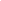 Льготы, которые предоставляются пенсионерам по уплате имущественных налогов.От уплаты налога на имущество физических лиц полностью освобождаются пенсионеры, получающих пенсии, назначаемые в порядке, установленном пенсионным законодательством. Работающие пенсионеры имеют такую же льготу, как и не работающие, Налоговым кодексом Российской Федерации не предусмотрено разделение пенсионеров на категории работающих и не работающих, таким образом пенсионерам предоставляется одинаковый перечень налоговых льгот.До 01.01.2015г. не были установлены ограничения по применению указанной налоговой льготы, освобождение от уплаты налога распространяется на все объекты налогообложения, находящиеся в собственности налогоплательщика.С 01.01.2015 невозможно применить налоговую льготу по налогу на имущество физических лиц в отношении двух и более объектов налогообложения, если они относятся к одному виду.Лица, имеющие право на льготы по данному налогу, должны самостоятельно представлять необходимые документы в налоговые органы и написать письменное заявление.При определении подлежащей уплате налогоплательщиком суммы налога налоговая льгота предоставляется в отношении одного объекта налогообложения каждого вида по выбору налогоплательщика вне зависимости от количества оснований для применения налоговых льгот.На основании п. 4 ст. 407 НК РФ налоговая льгота предоставляется в отношении следующих видов объектов налогообложения:1) квартиры или комнаты;2) жилого дома;3) помещения или сооружения4) хозяйственного строения или сооружения, указанных5) гаража или машино-места.Земельный налог.Статьей 395 Кодекса установлен перечень категорий налогоплательщиков, освобождаемых от уплаты земельного налога. Такая категория налогоплательщиков, как пенсионеры, в данный перечень не включена.Вместе с тем следует иметь в виду, что согласно п. 2 ст. 387 Кодекса при установлении земельного налога нормативными правовыми актами представительных органов муниципальных образований могут устанавливаться налоговые льготы, основания и порядок их применения, включая установление размера не облагаемой земельным налогом суммы для отдельных категорий налогоплательщиков. Ставки земельного налога, как и льготы, устанавливаются представительными органами местного самоуправления (Совет Депутатов, Городская Дума).В связи с этим решение вопроса о предоставлении налоговых льгот по уплате земельного налога пенсионерам находится в компетенции представительного органа муниципального образования, на территории которого располагаются земельные участки, принадлежащие пенсионерам.Транспортный налог.Согласно Закона Ульяновской области  «О транспортном налоге в Ульяновской области» № 130-ЗО от 06.09.2007г. льгота по уплате транспортного налога пенсионерам не предусмотрена.О сделках за несовершеннолетних детей, не достигших четырнадцати лет (малолетних) и обязанностях по уплате налогов.В соответствии с пп.1 п.1 статьи 23 и п.1 статьи 45 Налогового кодекса Российской Федерации (далее - Кодекс) каждый налогоплательщик должен самостоятельно исполнить обязанность по уплате законно установленного налога, если иное не предусмотрено законодательством о налогах и сборах. Таким случаем может являться исполнение законными представителями обязанности по уплате налогов за несовершеннолетних детей, имеющих в собственности имущество, подлежащее налогообложению.В соответствии с пунктом 2 статьи 27 Кодекса предусмотрено, что законными представителями налогоплательщика - физического, лица признаются лица, выступающие в качестве его представителей в соответствии с гражданским законодательством Российской Федерации.Согласно статьи 28 Гражданского кодекса Российской Федерации за несовершеннолетних детей, не достигших четырнадцати лет (малолетних), сделки могут совершать от их имени только их родители, усыновители или опекуны. Родители, как законные представители несовершеннолетних детей, имеющих в собственности имущество, подлежащее налогообложению, осуществляют правомочия по управлению данным имуществом, в том числе и исполняют обязанности по уплате налогов.Учитывая изложенное, обязанность по уплате налоговых платежей может быть исполнена как налогоплательщиком самостоятельно, так и его законным представителем.Одновременно сообщаем, что поручение на перечисление налога в бюджетную систему Российской Федерации согласно п.7 статьи 45 Кодекса, заполняется в соответствии с правилами заполнения поручений, которые устанавливаются Министерством финансов Российской Федерации по согласованию с Центральным банком Российской Федерации.В соответствии с названными правилами в поле «Плательщик» расчетного документа указывается информация о плательщике - клиенте банка (владельце счета), дающем поручение банку на перечисление денежных средств. Данные о произведенном Вами платеже отразятся налоговым органом согласно информации, содержащейся в расчетном документе, и не могут быть учтены в счет исполнения обязанности за несовершеннолетнего ребенка.Принимая во внимание вышеизложенное, с целью отражения перечисленных платежей в информационных ресурсах налоговых органов и своевременного исполнения обязанности по уплате налоговых платежей в поле 24 «Назначение платежа» расчетного документа должна содержаться полная информация о налогоплательщике (несовершеннолетнем ребенке), чья обязанность исполняется и документе, подтверждающем право законного или уполномоченного представителя на представление его интересов.В противном случае будет необходимо обратиться в налоговый орган с соответствующим заявлением (с приложением документов, подтверждающих законность уплаты за иное лицо).Адрес межрайонной инспекции ФНС №5 по Ульяновской области 433870, Ульяновская обл., Новоспасский район, р.п. Новоспасское, ул.Мира, 19; ул. Азина, 73 (отдел камеральных проверок №1, отдел камеральных проверок №2, отдел выездных проверок). Юридический адрес:433870, Ульяновская обл., Новоспасский район, р.п. Новоспасское, ул.Мира, 19Телефон:единый контакт-центр
8-800-222-2222
приемная
+7 (84238) 2-18-46
"телефон доверия" инспекции
+7 (84238) 2-34-38Факс:+7 (84238) 2-18-46Пользователи «Личного кабинета для физических лиц» получат уведомления на уплату имущественных налогов в электронной форме.